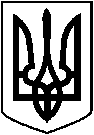  ЛЕТИЧІВСЬКА СЕЛИЩНА РАДА  ХМЕЛЬНИЦЬКОЇ ОБЛАСТІВИКОНАВЧИЙ КОМІТЕТ   Р І Ш Е Н Н Я  07. 2021 р.                                       Летичів                                             №   Про затвердження поточних індивідуальних технологічних нормативів використання питної води для ТОВ «Агрохолдинг-2021»Розглянувши звернення ТОВ «Агрохолдинг-2021», у відповідності до Порядку розроблення та затвердження технологічних нормативів використання питної води, затвердженого наказом  Мінрегіону України від 25.06.2014 №179 , виконком селищної радиВ И Р І Ш И В :Затвердити терміном на 1 рік поточні індивідуальні технологічні нормативи використання  питної води з свердловини №1104 для ТОВ «Агрохолдинг-2021», у розмірі:втрата питної води – 90.768 м3 на 1000 м3;технологічні витрати питної води  в системах водопостачання -17.918 м3 на 1000 м3;технологічні витрати питної води  в системах водовідведення -0 м3 на 1000 м3;ТОВ «Агрохолдинг-2021», розробити заходи щодо зменшення витрат питної води до визначеного нормативу.Контроль за виконанням даного рішення покласти на заступника селищного голови Ніцевича А.В.       Селищний голова                                                        Ігор ТИСЯЧНИЙ